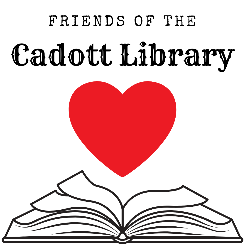 Friends of the Library Meeting
Tuesday, March 5th, 2024
5 PM – Cadott Community LibraryAgenda:Treasury UpdateFundraising reviewPlan for 2024 FundraisingMembership DrivePlant SaleNabor Days/Summer EventsLibrarian Spending RequestsMember Comment/Other BusinessAdjourn